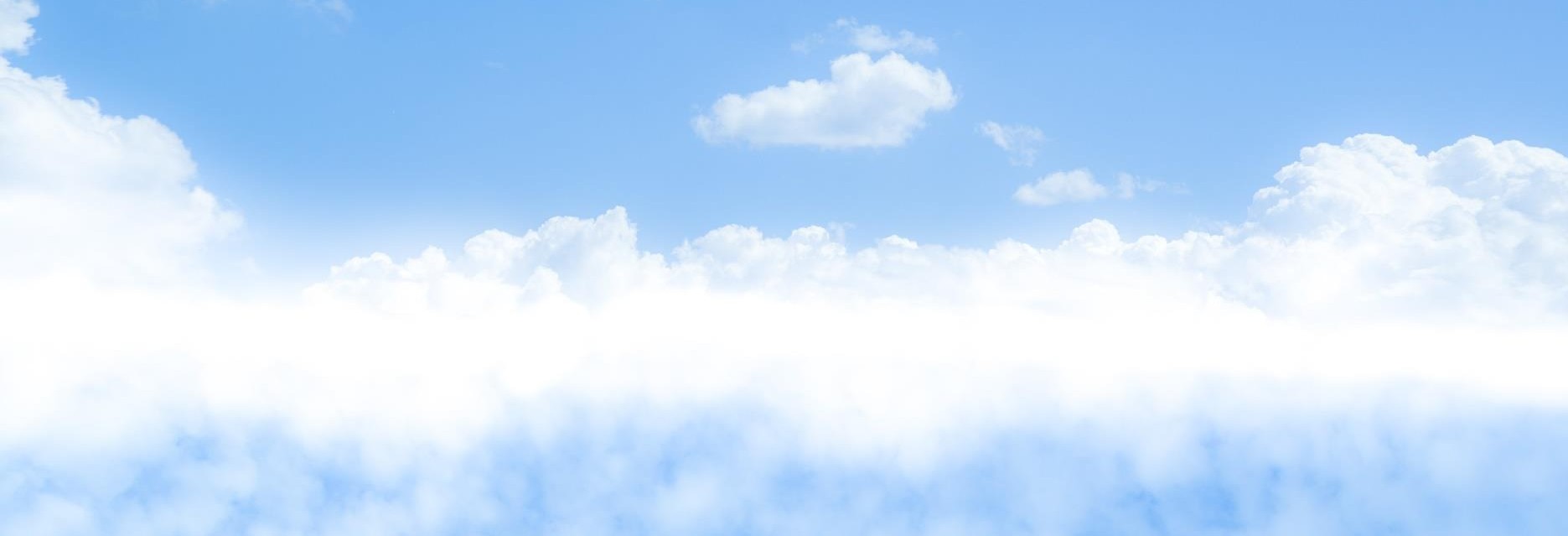 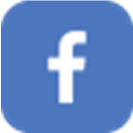 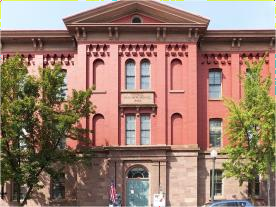 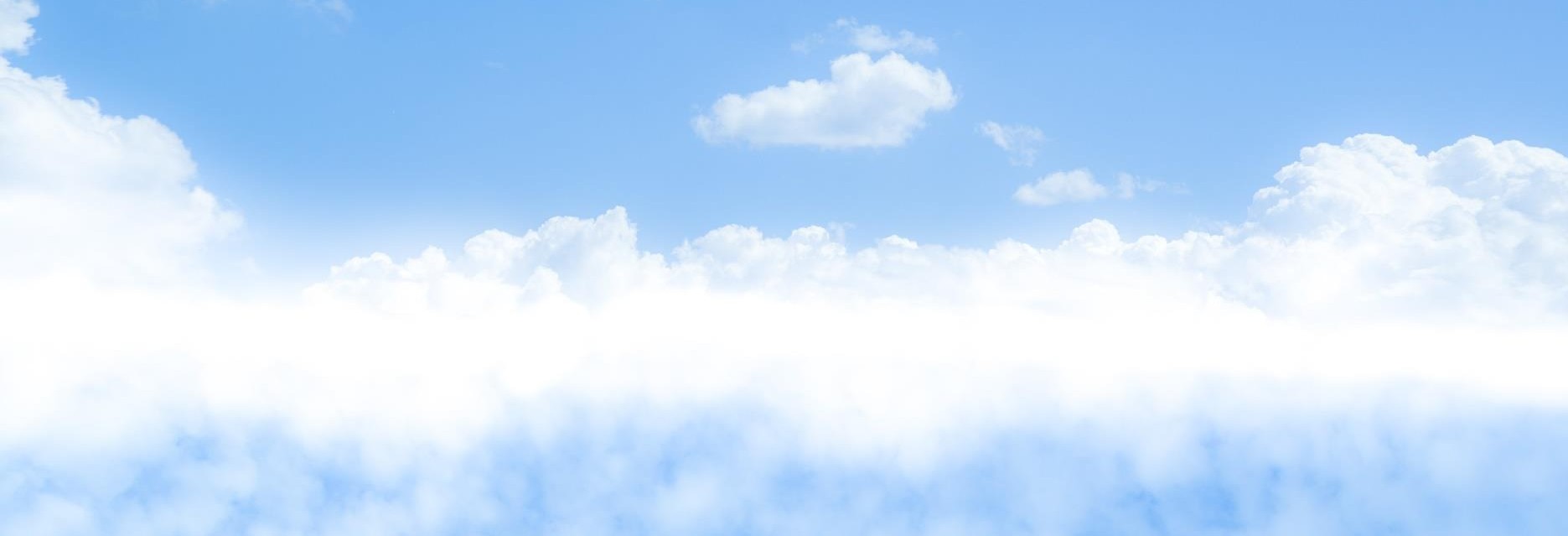 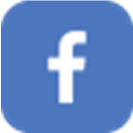 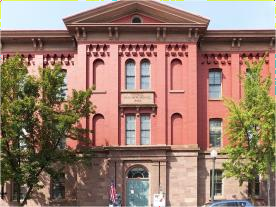 Membership Application/RenewalPlease make checks payable to Schuylkill County Historical Society (SCHS)I would like to make an additional contribution to:	Third Floor Renovations for Education Center				_____________	Educational Programing and Community Outreach			_____________	Archival Preservation – Preservation of Schuylkill County History	_____________	Acquisitions for Museum							_____________Membership includes newsletter sent by email.If you choose postal service, add $5.00 Waived if patron and above.(Circle one)INDIVIDUAL		$30.00		PATRON			$100.00STUDENT			$15.00		BENEFACTOR 		$250.00FAMILY 			$45.00		BUSINESS			$250.00CONTRIBUTING		$60.00		FIRST DEFENDERS	$500.00Newsletter (check one) 		Email		USPS …... Add $5.00Name ____________________________________________________________________Address __________________________________________________________________City _____________________________________	State _________Zip ______________Email ____________________________________________________________________Amount Enclosed: We offer 3 ways to pay for research:Check (made out to Schuylkill County Historical Society)Credit Card: Credit Card ______ - ______ - ______ - ______ Exp _____ / _____Security Code _____   Amount to Charge $ _______PayPal:   PayPal.Me/schuylkillcountyhist